第３回 建築設備あるある川柳コンテスト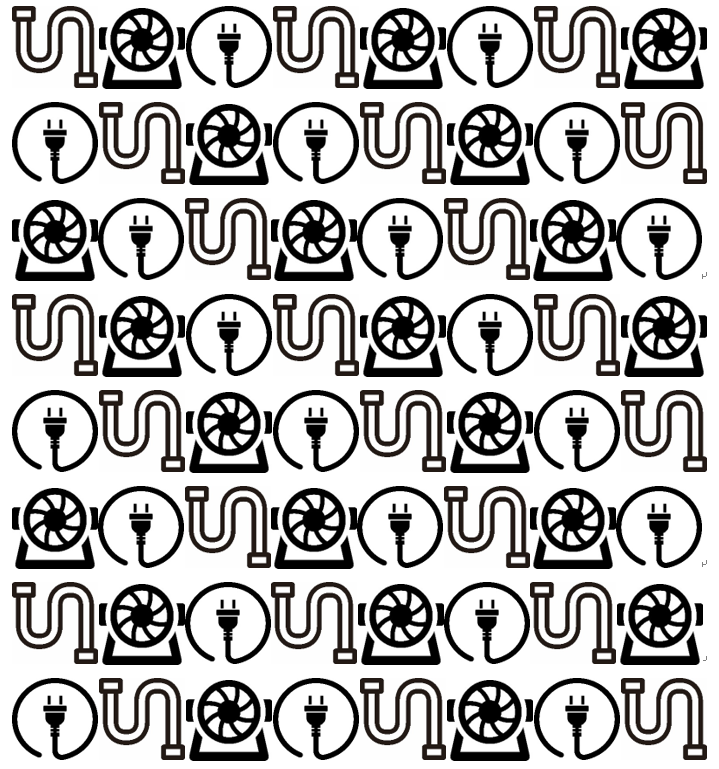 ＜個人情報の取扱い＞応募者からお預かりした個人情報に関しては、本選考の運営に関すること及び当協会からの資料のご送付以外の目的で使用することはありません。また、応募者の同意がない限り、第三者に開示することはありません。ただし、当協会が個人情報の適正な取扱いに関する協定を締結した第三者に対し、応募作品から入賞作品を選出するために、必要な個人情報を開示させていただくことがあります。また、機関誌等での応募作発表時は原則、雅号といたします。ふりがな氏　　名雅号（ペンネーム）年齢性別所在地〒〒〒電話番号メールアドレス勤務先(任意)応募のきっかけ１．当協会WEBサイトを見て	２．会誌「建築設備士」を見て３．新聞での案内を見て		４．公募サイト「公募ガイド」を見て５．公募サイト「登竜門」を見て　６．その他：１．当協会WEBサイトを見て	２．会誌「建築設備士」を見て３．新聞での案内を見て		４．公募サイト「公募ガイド」を見て５．公募サイト「登竜門」を見て　６．その他：１．当協会WEBサイトを見て	２．会誌「建築設備士」を見て３．新聞での案内を見て		４．公募サイト「公募ガイド」を見て５．公募サイト「登竜門」を見て　６．その他：作品１作品１のエピソードコメントなど作品２作品２のエピソードコメントなど